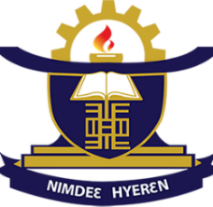 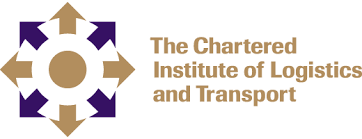 KUMASI TECHNICAL UNIVERSITY (KsTU)INSTITUTE OF DISTANCE LEARNING & CONTINUING EDUCATION(DEPARTMENT OF CONTINUOUS AND PROFESSIONAL DEVELOPMENT)APPLICATION FORM FOR PROSPECTIVE CILT APPLICANTSPERSONAL DETAILS:Surname Name………………………………………………………………………………First Name…………………………………………………………………………………...Other Names…………………………………………………………………………………...Telephone Numbers…………………………/………………………………………………Postal Address………………………………………………………………………………Residential Address………………………………………………………………………….Email Address…………………………………………………………………………………Date of Birth…………………………………………………………………………………Place of Birth………………………………………………………………………………Place of Work (if applicable)………………………………………………………………Provide brief information about yourself (education and work experience):…………………………………………………………………………………………………………………………………………………………………………………………………………………………………………………………………………………………………………………………………………………………………………………………………………………………………………………………………………………………………………………………………………………………………………………………………………………………………………………………………………………………………………………………………………………………………………………………………………………………………………………………………………………………………………………………………………………………………………………………………………………………………………………………………………………………………………CONTACT PERSON IN THE EVENT OF EMERGENCY:Name……………………………………………………………………………………Telephone Numbers……………………………………………………………………Email Address (if any)………………………………………………………………...Residential Address…………………………………………………………………….CILT TUITION DETAILS:Registration Number: (if available)……………………………………………………………Choose the level(s) at which tuition is requested by thking the corresponding boxesInternational Certificate in Logistics and Transport (CILT) International Diploma in Logistics and Transport (DILT)International Advanced Diploma in Logistics and Transport (ADILT) Choose the session you want by ticking the corresponding boxesWeekends - Saturdays:  8:00am – 6:00pm Evenings - Mondays - Fridays:  5:00pm - 8:00pm Number of Courses registered…………………………………………………………………List of Courses Registered: Compulsory, Elective and Optional……………………………………………………………………………………………………………………………………………………………………………………………………………………………………………………………………………………………………………………………………………………………………………………………………………………………Signature………………………………………………………………………………………(By signing you agree that Kumasi Technical University will provide tuition and assist you to register with CILT international and local. You will fulfil all your financial obligations on time and will attend lectures regularly. It is also your responsibility to commit quality time to learn to pass the exam). Note: Ptional courses that do not have a minimum of ten (10) students will not be run.          The closing date for submission of application forms is on 30th November, 2021